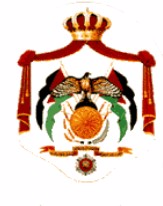 نموذجطلب التأكد من أن المجلات التي ينشر فيها موظفي الخدمة المدنية أوراقهم البحثية من المجلات العلمية المحكمةنموذجطلب التأكد من أن المجلات التي ينشر فيها موظفي الخدمة المدنية أوراقهم البحثية من المجلات العلمية المحكمةنموذجطلب التأكد من أن المجلات التي ينشر فيها موظفي الخدمة المدنية أوراقهم البحثية من المجلات العلمية المحكمةنموذجطلب التأكد من أن المجلات التي ينشر فيها موظفي الخدمة المدنية أوراقهم البحثية من المجلات العلمية المحكمةاسـم مقدم الطلب ( الموظف/ة):اسـم مقدم الطلب ( الموظف/ة):اسـم مقدم الطلب ( الموظف/ة):اسـم مقدم الطلب ( الموظف/ة):اسـم مقدم الطلب ( الموظف/ة):اسـم مقدم الطلب ( الموظف/ة):اسـم مقدم الطلب ( الموظف/ة):اسـم مقدم الطلب ( الموظف/ة):اسـم مقدم الطلب ( الموظف/ة):اسـم الوزارة / المؤسسة / الدائرة.......: اسـم الوزارة / المؤسسة / الدائرة.......: اسـم الوزارة / المؤسسة / الدائرة.......: اسـم الوزارة / المؤسسة / الدائرة.......: اسـم الوزارة / المؤسسة / الدائرة.......: اسـم الوزارة / المؤسسة / الدائرة.......: اسـم الوزارة / المؤسسة / الدائرة.......: اسـم الوزارة / المؤسسة / الدائرة.......: اسـم الوزارة / المؤسسة / الدائرة.......: اسـم المجلة:                                             اسـم المجلة:                                             اسـم المجلة:                                             اسـم المجلة:                                             اسـم المجلة:                                             اسـم المجلة:                                             اسـم المجلة:                                             اسـم المجلة:                                             اسـم المجلة:                                             جهة النشر:جهة النشر:جهة النشر:جهة النشر:جهة النشر:جهة النشر:جهة النشر:جهة النشر:جهة النشر:رقم التصنيف المعياري الدولي للمجلة (ISSN):رقم التصنيف المعياري الدولي للمجلة (ISSN):رقم التصنيف المعياري الدولي للمجلة (ISSN):رقم التصنيف المعياري الدولي للمجلة (ISSN):رقم التصنيف المعياري الدولي للمجلة (ISSN):رقم التصنيف المعياري الدولي للمجلة (ISSN):رقم التصنيف المعياري الدولي للمجلة (ISSN):رقم التصنيف المعياري الدولي للمجلة (ISSN):رقم التصنيف المعياري الدولي للمجلة (ISSN):الصفحة:العدد:العدد:العدد:العدد:المجلد:المجلد:سنة النشر:سنة النشر:يرجى الاجابة بنعم أو لا على البنود التالية بوضع اشارة ( χ ) :يرجى الاجابة بنعم أو لا على البنود التالية بوضع اشارة ( χ ) :يرجى الاجابة بنعم أو لا على البنود التالية بوضع اشارة ( χ ) :يرجى الاجابة بنعم أو لا على البنود التالية بوضع اشارة ( χ ) :يرجى الاجابة بنعم أو لا على البنود التالية بوضع اشارة ( χ ) :يرجى الاجابة بنعم أو لا على البنود التالية بوضع اشارة ( χ ) :يرجى الاجابة بنعم أو لا على البنود التالية بوضع اشارة ( χ ) :يرجى الاجابة بنعم أو لا على البنود التالية بوضع اشارة ( χ ) :يرجى الاجابة بنعم أو لا على البنود التالية بوضع اشارة ( χ ) :في حال الاجابة بـ (نعم) يرجى تحديد الجامعة / الجامعات  وارفاق وثيقة بذلكفي حال الاجابة بـ (نعم) يرجى تحديد الجامعة / الجامعات  وارفاق وثيقة بذلكفي حال الاجابة بـ (نعم) يرجى تحديد الجامعة / الجامعات  وارفاق وثيقة بذلك  لا  نعمهل المجلة معتمدة من قبل إحدى الجامعات الحكومية الاردنيةهل المجلة معتمدة من قبل إحدى الجامعات الحكومية الاردنيةهل المجلة معتمدة من قبل إحدى الجامعات الحكومية الاردنية1  لا  نعمهل المجلة معتمدة من قبل إحدى الجامعات الحكومية الاردنيةهل المجلة معتمدة من قبل إحدى الجامعات الحكومية الاردنيةهل المجلة معتمدة من قبل إحدى الجامعات الحكومية الاردنية1  لا  نعميوجد للمجلة هيئة تحرير متخصصةيوجد للمجلة هيئة تحرير متخصصةيوجد للمجلة هيئة تحرير متخصصة2  لا  نعمتعتبر المجلة العلمية أعلاه متخصصة ومحكمة ومفهرسة حسب الأصولتعتبر المجلة العلمية أعلاه متخصصة ومحكمة ومفهرسة حسب الأصولتعتبر المجلة العلمية أعلاه متخصصة ومحكمة ومفهرسة حسب الأصول3  لا  نعممضى على تأسيس المجلة سنتان وتصدر بشكل منتظم من حيث المجلدات والأعداد ومواعيد الصدور والنشرمضى على تأسيس المجلة سنتان وتصدر بشكل منتظم من حيث المجلدات والأعداد ومواعيد الصدور والنشرمضى على تأسيس المجلة سنتان وتصدر بشكل منتظم من حيث المجلدات والأعداد ومواعيد الصدور والنشر4  لا  نعمهناك معايير وإجراءات واضحة للتحكيم والنشر حسب الأصولهناك معايير وإجراءات واضحة للتحكيم والنشر حسب الأصولهناك معايير وإجراءات واضحة للتحكيم والنشر حسب الأصول5في حال الاجابة بـ (نعم) يرجى ذكر المبلغفي حال الاجابة بـ (نعم) يرجى ذكر المبلغفي حال الاجابة بـ (نعم) يرجى ذكر المبلغ  لا  نعمتتقاضى رسوم للنشر تتقاضى رسوم للنشر تتقاضى رسوم للنشر 6  لا  نعمتتقاضى رسوم للنشر تتقاضى رسوم للنشر تتقاضى رسوم للنشر 6  لا  نعمالمجلة مصنفة  ضمن (ISI) أو (Scopus)المجلة مصنفة  ضمن (ISI) أو (Scopus)المجلة مصنفة  ضمن (ISI) أو (Scopus)7  لا  نعمالمجلة تصدر عن الجامعات الحكومية الأردنيةالمجلة تصدر عن الجامعات الحكومية الأردنيةالمجلة تصدر عن الجامعات الحكومية الأردنية8  لا  نعمالمجلة مدعومة من قبل صندوق دعم البحث العلمي وموطنة في الجامعات الأردنيةالمجلة مدعومة من قبل صندوق دعم البحث العلمي وموطنة في الجامعات الأردنيةالمجلة مدعومة من قبل صندوق دعم البحث العلمي وموطنة في الجامعات الأردنية9أقر أنا الموقع أدناه بأنني اطلعت على أسس اعتماد المجلات العلمية المحكمة الصادرة عن صندوق دعم البحث العلمي أصولياً، وأقر بالعمل والالتزام بها وأتعهد بأن المعلومات الواردة أعلاه دقيقة وصحيحة وعليه أوقع.اسم الموظف: ............................................ التاريخ : ..........................        توقيع المدير وختم المؤسسةالهاتف الخلوي : ......................  البريد الالكتروني : ..........*ملاحظة:  -  صندوق دعم البحث العلمي غير معني (بمنح/ عدم منح) أي موظف زيادات سنوية لقاء نشره أوراقاً بحثية في مجلات علمية محكمة، وهو معني بالتأكد من كون المجلات (محكمة / غير محكمة) فقط.أقر أنا الموقع أدناه بأنني اطلعت على أسس اعتماد المجلات العلمية المحكمة الصادرة عن صندوق دعم البحث العلمي أصولياً، وأقر بالعمل والالتزام بها وأتعهد بأن المعلومات الواردة أعلاه دقيقة وصحيحة وعليه أوقع.اسم الموظف: ............................................ التاريخ : ..........................        توقيع المدير وختم المؤسسةالهاتف الخلوي : ......................  البريد الالكتروني : ..........*ملاحظة:  -  صندوق دعم البحث العلمي غير معني (بمنح/ عدم منح) أي موظف زيادات سنوية لقاء نشره أوراقاً بحثية في مجلات علمية محكمة، وهو معني بالتأكد من كون المجلات (محكمة / غير محكمة) فقط.أقر أنا الموقع أدناه بأنني اطلعت على أسس اعتماد المجلات العلمية المحكمة الصادرة عن صندوق دعم البحث العلمي أصولياً، وأقر بالعمل والالتزام بها وأتعهد بأن المعلومات الواردة أعلاه دقيقة وصحيحة وعليه أوقع.اسم الموظف: ............................................ التاريخ : ..........................        توقيع المدير وختم المؤسسةالهاتف الخلوي : ......................  البريد الالكتروني : ..........*ملاحظة:  -  صندوق دعم البحث العلمي غير معني (بمنح/ عدم منح) أي موظف زيادات سنوية لقاء نشره أوراقاً بحثية في مجلات علمية محكمة، وهو معني بالتأكد من كون المجلات (محكمة / غير محكمة) فقط.أقر أنا الموقع أدناه بأنني اطلعت على أسس اعتماد المجلات العلمية المحكمة الصادرة عن صندوق دعم البحث العلمي أصولياً، وأقر بالعمل والالتزام بها وأتعهد بأن المعلومات الواردة أعلاه دقيقة وصحيحة وعليه أوقع.اسم الموظف: ............................................ التاريخ : ..........................        توقيع المدير وختم المؤسسةالهاتف الخلوي : ......................  البريد الالكتروني : ..........*ملاحظة:  -  صندوق دعم البحث العلمي غير معني (بمنح/ عدم منح) أي موظف زيادات سنوية لقاء نشره أوراقاً بحثية في مجلات علمية محكمة، وهو معني بالتأكد من كون المجلات (محكمة / غير محكمة) فقط.أقر أنا الموقع أدناه بأنني اطلعت على أسس اعتماد المجلات العلمية المحكمة الصادرة عن صندوق دعم البحث العلمي أصولياً، وأقر بالعمل والالتزام بها وأتعهد بأن المعلومات الواردة أعلاه دقيقة وصحيحة وعليه أوقع.اسم الموظف: ............................................ التاريخ : ..........................        توقيع المدير وختم المؤسسةالهاتف الخلوي : ......................  البريد الالكتروني : ..........*ملاحظة:  -  صندوق دعم البحث العلمي غير معني (بمنح/ عدم منح) أي موظف زيادات سنوية لقاء نشره أوراقاً بحثية في مجلات علمية محكمة، وهو معني بالتأكد من كون المجلات (محكمة / غير محكمة) فقط.أقر أنا الموقع أدناه بأنني اطلعت على أسس اعتماد المجلات العلمية المحكمة الصادرة عن صندوق دعم البحث العلمي أصولياً، وأقر بالعمل والالتزام بها وأتعهد بأن المعلومات الواردة أعلاه دقيقة وصحيحة وعليه أوقع.اسم الموظف: ............................................ التاريخ : ..........................        توقيع المدير وختم المؤسسةالهاتف الخلوي : ......................  البريد الالكتروني : ..........*ملاحظة:  -  صندوق دعم البحث العلمي غير معني (بمنح/ عدم منح) أي موظف زيادات سنوية لقاء نشره أوراقاً بحثية في مجلات علمية محكمة، وهو معني بالتأكد من كون المجلات (محكمة / غير محكمة) فقط.أقر أنا الموقع أدناه بأنني اطلعت على أسس اعتماد المجلات العلمية المحكمة الصادرة عن صندوق دعم البحث العلمي أصولياً، وأقر بالعمل والالتزام بها وأتعهد بأن المعلومات الواردة أعلاه دقيقة وصحيحة وعليه أوقع.اسم الموظف: ............................................ التاريخ : ..........................        توقيع المدير وختم المؤسسةالهاتف الخلوي : ......................  البريد الالكتروني : ..........*ملاحظة:  -  صندوق دعم البحث العلمي غير معني (بمنح/ عدم منح) أي موظف زيادات سنوية لقاء نشره أوراقاً بحثية في مجلات علمية محكمة، وهو معني بالتأكد من كون المجلات (محكمة / غير محكمة) فقط.أقر أنا الموقع أدناه بأنني اطلعت على أسس اعتماد المجلات العلمية المحكمة الصادرة عن صندوق دعم البحث العلمي أصولياً، وأقر بالعمل والالتزام بها وأتعهد بأن المعلومات الواردة أعلاه دقيقة وصحيحة وعليه أوقع.اسم الموظف: ............................................ التاريخ : ..........................        توقيع المدير وختم المؤسسةالهاتف الخلوي : ......................  البريد الالكتروني : ..........*ملاحظة:  -  صندوق دعم البحث العلمي غير معني (بمنح/ عدم منح) أي موظف زيادات سنوية لقاء نشره أوراقاً بحثية في مجلات علمية محكمة، وهو معني بالتأكد من كون المجلات (محكمة / غير محكمة) فقط.أقر أنا الموقع أدناه بأنني اطلعت على أسس اعتماد المجلات العلمية المحكمة الصادرة عن صندوق دعم البحث العلمي أصولياً، وأقر بالعمل والالتزام بها وأتعهد بأن المعلومات الواردة أعلاه دقيقة وصحيحة وعليه أوقع.اسم الموظف: ............................................ التاريخ : ..........................        توقيع المدير وختم المؤسسةالهاتف الخلوي : ......................  البريد الالكتروني : ..........*ملاحظة:  -  صندوق دعم البحث العلمي غير معني (بمنح/ عدم منح) أي موظف زيادات سنوية لقاء نشره أوراقاً بحثية في مجلات علمية محكمة، وهو معني بالتأكد من كون المجلات (محكمة / غير محكمة) فقط.